Museums As Progress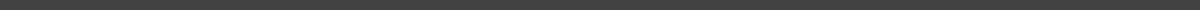 September 04, 20XXDear Supervisor’s Name,I’d like your permission to join the Museums As Progress (MAP) Community. As a Supporting Member, I’ll be able to participate in educational workshops, guest events, and reading groups that are directly applicable to my position. This will also allow me to network with others in the field, learn from colleagues, and, therefore, bring valuable knowledge home to help further our organization’s objectives.How will this benefit your museum/org?Allowing colleagues across the nation to connect with one another in this manner brings us knowledge that can assist in tackling some of our own institutional issues. The annual membership fee is $88.This fee includes:
Participation in professional groups, like MAP Book Club and the Membership Innovation GroupAccess to past sessions through on-demand recordings in the Recordings LibraryAccess to all seasonal workshops and courses with guest experts in topics like DEAI, Evaluation, Community Research, and Membership/FundraisingEarly access to findings from community research projectsResearch Office Hours access, which lets me bring specific audience-research questions that are relevant to our organization’s goals to evaluators and community researchersAt the end of the year, I will prepare an end-of-year summary based on what I learn, including detailed recommendations that further our own institution’s initiatives.Thank you for your consideration.Sincerely,
your name